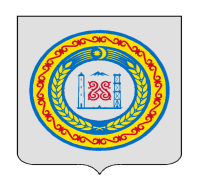 АДМИНИСТРАЦИЯ СЕРЖЕНЬ-ЮРТОВСКОГО СЕЛЬСКОГО ПОСЕЛЕНИЯ ШАЛИНСКОГО МУНИЦИПАЛЬНОГО РАЙОНАЧЕЧЕНСКОЙ РЕСПУБЛИКИ(АДМИНИСТРАЦИЯ СЕРЖЕНЬ-ЮРТОВСКОГО СЕЛЬСКОГО ПОСЕЛЕНИЯ ШАЛИНСКОГО МУНИЦИПАЛЬНОГО РАЙОНА)НОХЧИЙН РЕСПУБЛИКАНШЕЛАН МУНИЦИПАЛЬНИ К1ОШТАНСИРЖА-ЭВЛАН АДМИНИСТРАЦИ(ШЕЛАН МУНИЦИПАЛЬНИ К1ОШТАНСИРЖА-ЭВЛАН АДМИНИСТРАЦИ)ПОСТАНОВЛЕНИЕО проведении ярмарок выходного дняВ соответствии с Федеральным законом от 06.10.2003г. № 131-ФЗ «Об общих принципах организации местного самоуправления в РФ» и в целях обеспечения исполнения распоряжения Правительства Российской Федерации от 30.01.2021г. №208-р с учетом существующей экономической ситуации, в целях развития малого торгового и производственного бизнеса, а также с целью вовлечения в оборот плодоовощной продукции местного производства нового урожая, расширения рынка сельскохозяйственной продукции, сырья и продовольствия:1. Организовать проведение ярмарок выходного дня по продаже продуктов питания и сельскохозяйственной продукции, допуская также реализацию одежды, обуви, кустарных изделий и продукции ремесленничества, других непродовольственных товаров, допускаемых к обороту и востребованных гражданами, еженедельно по субботам, определив места проведения ярмарок выходного дня.2. Организатором ярмарки является Администрация Сержень-Юртовского  сельского поселения (юридический адрес: с. Сержень-Юрт, ул. А.Шерипова, д.7).Цель организации ярмарки: обеспечение граждан качественным, доступным по цене продовольствием, продажа товаров участниками ярмарки.Место и сроки проведения ярмарки: с. Сержень-Юрт, ул. А-Х.Кадырова, д.310.Начало проведения ярмарки 07 августа 2021 года в 09:00 часов, окончание ярмарки 07 августа 2021 года в 15:00 часов.Тип ярмарки: специализированная ярмарка.Ассортимент реализуемых на ярмарке товаров: продовольственные и непродовольственные товары, в том числе  сельскохозяйственная продукция, продукция садоводства и огородничества.Ярмарку провести на бесплатной основе для продажи товаров индивидуальными предпринимателями, юридическими лицами, а также гражданами (в том числе гражданами, ведущими крестьянское, фермерское хозяйство, личные подсобные хозяйства).3. Для организации ярмарок выходного дня соответствующе подготовить отведенные площадки, разместив для информированности населения рекламные щиты и растяжки.4. Утвердить план мероприятий по организации проведения ярмарок выходного дня по продаже сельскохозяйственной продукции в 2021 году и Порядок предоставления торговых мест (приложение 1).5. Своевременно доводить до сведения участников ярмарок информацию о продаже сельскохозяйственной продукции через средства массовой информации на ярмарках выходного дня.Еженедельно по понедельникам до 10.00 предоставлять в адрес администрации Шалинского муниципального района, в отдел экономического развития информацию об итогах проведения ярмарок и объемах реализованной продукции по прилагаемой форме (приложение № 4).6. Считать утратившим силу распоряжение от 29.08.2017г. №64-рп «Об организации торговой ярмарки и продажи товаров на них».7. Настоящее постановление разместить на официальном сайте администрации Сержень-Юртовского сельского поселения https://serjen-yrt.ru/ в сети «Интернет».8. Контроль за исполнением настоящего постановления возложить на заместителя главы администрации Берсанову Э.С.Глава администрации Сержень-Юртовского сельского поселения                                    А.Р. ЧамаевПриложение № 1к постановлениюадминистрации Сержень-Юртовского сельского поселения от  00.00. 2021г. № 00- пПЛАНПРОВЕДЕНИЯ ЯРМАРОК ВЫХОДНОГО ДНЯ ПО ПРОДАЖЕ СЕЛЬСКОХОЗЯЙСТВЕННОЙ ПРОДУКЦИИ В 2021 ГОДУ<*> Место проведения ярмарок может быть изменено.План мероприятий по организации проведения ярмарки выходного дня по продаже сельскохозяйственной продукции и порядок предоставления торговых мест1. Ярмарки выходного дня по продаже сельскохозяйственной продукции – реализация товаров сельскохозяйственных предприятий, крестьянских фермерских хозяйств, индивидуальных предпринимателей.2. Организатор ярмарки – Администрация Сержень-Юртовского сельского поселенияИНН 2012000520 ОГРН – 1022001941433. 3. Режим работы ярмарки: с 09.00 часов до 15.00 часов.4. Схема размещения участников ярмарки: участники ярмарки размещаются на следующих ярмарочных площадках: с.Сержень-Юрт, ул.А-Х.Кадырова, д.310-312.5. Порядок предоставления мест на ярмарке:5.1. Торговые места на ярмарке предоставляются юридическим лицам, индивидуальным предпринимателям, крестьянским (фермерским) хозяйствам, зарегистрированным в порядке, установленном законодательством Российской Федерации, согласно схеме размещения участников ярмарки.5.2. Участники ярмарки осуществляют торговлю на основании разрешения, выданного организатором ярмарки по результатам рассмотрения заявки на участие в ярмарке, поданной в Администрацию Сержень-Юртовского сельского поселения по утвержденной форме (приложение №№ 2, 3).К заявке должны быть приложены:копия свидетельства о государственной регистрации заявителя – юридического лица;копия свидетельства о постановке на учет в налоговом органе (для юридических лиц, индивидуальных предпринимателей), а также граждан, ведущих крестьянские (фермерские) хозяйства.Приложение № 2к постановлениюадминистрации Сержень-Юртовского сельского поселения от  00.00. 2021г. № 00- п                                                                                             Организатору розничной                                                                  ярмарки______________________________________________                                                                                                  от ___________________________________________,                                                                                              зарегистрированный (ая)                                                                                                   по адресу: ____________________________________________________________                                                                                                           тел._____________________ИНН____________________ЗаявкаПрошу предоставить место для продажи ___________________________________________________________________________________товаров (продукции) на ярмарке выходного дня на территории __________________________________________________________________«_____» ____________2021 года.К заявке прилагаю:1._____________________________________________________________2._____________________________________________________________3._____________________________________________________________Обязуюсь соблюдать условия осуществления торговой деятельности на территории ярмарки. Чистоту и порядок гарантирую.ПодписьПриложение № 3к постановлениюадминистрации Сержень-Юртовского сельского поселения от  00.00. 2021г. № 00- пРазрешениеПриложение № 4к постановлениюадминистрации Сержень-Юртовского сельского поселения от  00.00. 2021г. № 00- пИнформацияо проведении ярмарки выходного дня по Сержень-Юртовскому сельскому поселению  за___________2021 года.от  00.00.2021 г.с.Сержень-Юрт                           № 00 - п№ п/пПолное наименование и организационно-правовая форма организатора ярмарки, ИНН и ОГРНВид ярмарки по характеру деятельностиАссортимент (вид) реализуемых товаров, работ, услугМесто расположения ярмарки <*>Срок проведения ярмарки1.Администрация Сержень-Юртовского сельского поселенияИНН 2012000520 ОГРН – 1022001941433Ярмарка выходного днясельскохозяйственнаяпродукцияс.Сержень-Юрт, ул.А-Х.Кадырова, от д.310 до д.3127августа2.Администрация Сержень-Юртовского сельского поселенияИНН 2012000520 ОГРН – 1022001941433Ярмаркавыходного днясельскохозяйственнаяпродукцияс.Сержень-Юрт, ул.А-Х.Кадырова, от д.310 до д.31214августа3.Администрация Сержень-Юртовского сельского поселенияИНН 2012000520 ОГРН – 1022001941433Ярмарка выходного днясельскохозяйственнаяпродукцияс.Сержень-Юрт, ул.А-Х.Кадырова, от д.310 до д.31221 августа4.Администрация Сержень-Юртовского сельского поселенияИНН 2012000520 ОГРН – 1022001941433Ярмарка выходного днясельскохозяйственнаяпродукцияс.Сержень-Юрт, ул.А-Х.Кадырова, от д.310 до д.31228 августа5.Администрация Сержень-Юртовского сельского поселенияИНН 2012000520 ОГРН – 1022001941433Ярмарка выходного днясельскохозяйственнаяпродукцияс.Сержень-Юрт, ул.А-Х.Кадырова, от д.310 до д.3124 сентября6.Администрация Сержень-Юртовского сельского поселенияИНН 2012000520 ОГРН – 1022001941433Ярмарка выходного днясельскохозяйственнаяпродукцияс.Сержень-Юрт, ул.А-Х.Кадырова, от д.310 до д.31211 сентября7.Администрация Сержень-Юртовского сельского поселенияИНН 2012000520 ОГРН – 1022001941433Ярмарка выходного днясельскохозяйственнаяпродукцияс.Сержень-Юрт, ул.А-Х.Кадырова, от д.310 до д.31218 сентября8.Администрация Сержень-Юртовского сельского поселенияИНН 2012000520 ОГРН – 1022001941433Ярмарка выходного днясельскохозяйственнаяпродукцияс.Сержень-Юрт, ул.А-Х.Кадырова, от д.310 до д.31225 сентября9.Администрация Сержень-Юртовского сельского поселенияИНН 2012000520 ОГРН – 1022001941433Ярмарка выходного днясельскохозяйственнаяпродукцияс.Сержень-Юрт, ул.А-Х.Кадырова, от д.310 до д.3122 октября10Администрация Сержень-Юртовского сельского поселенияИНН 2012000520 ОГРН – 1022001941433Ярмарка выходного днясельскохозяйственнаяпродукцияс.Сержень-Юрт, ул.А-Х.Кадырова, от д.310 до д.3129 октября11Администрация Сержень-Юртовского сельского поселенияИНН 2012000520 ОГРН – 1022001941433Ярмарка выходного днясельскохозяйственнаяпродукцияс.Сержень-Юрт, ул.А-Х.Кадырова, от д.310 до д.31216 октября12Администрация Сержень-Юртовского сельского поселенияИНН 2012000520 ОГРН – 1022001941433Ярмарка выходного днясельскохозяйственнаяпродукцияс.Сержень-Юрт, ул.А-Х.Кадырова, от д.310 до д.31223 октября13Администрация Сержень-Юртовского сельского поселенияИНН 2012000520 ОГРН – 1022001941433Ярмарка выходного днясельскохозяйственнаяпродукцияс.Сержень-Юрт, ул.А-Х.Кадырова, от д.310 до д.31230 октября14Администрация Сержень-Юртовского сельского поселенияИНН 2012000520 ОГРН – 1022001941433Ярмарка выходного днясельскохозяйственнаяпродукцияс.Сержень-Юрт, ул.А-Х.Кадырова, от д.310 до д.3126 ноября№ п/пНаименование участников ярмаркиНаименование продукцииОбъёмы реализации(тонн)Цена( руб. за 1 кг.)123